Stratégie Social MediaSommaire : IntroductionNotre portrait Notre positionnementNotre produitDéfinir sa cibleDéfinir ses objectifsLe planning annuel (pièce jointe)La stratégie E-mailing et son calendrier (pièce jointe)Déterminer les messagesBâtissez votre écosystèmeLes outilsDéfinir les indicateurs à suivreIdentifier les ressourcesA FAIRE : Le brief  (pièce jointe)IntroductionBenchmark Analyse de la concurrence actuelle (voir documents Benchmark).Ce benchmark montre qu’il existe un fort potentiel afin de créer un site qui se différencie par son accessibilité et sa proximité avec le consommateur. #french #local #lovewine Méthode de la stratégie Le modèle TOMSTER (Target, Objectives, Message, Strategy, Technologies, Evaluate, Resources) est un carnet de route en 7 étapes permettant de créer une stratégie Social Media adaptée à vos objectifs, votre image, vos forces et vos faiblesses.En clair, le modèle TOMSTER vous permet de créer une stratégie Social Media sur-mesure pour optimiser vos résultats.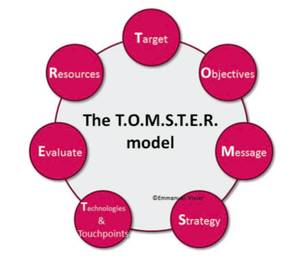 Étape 1 : Notre portrait---- est un ensemble de cavistes proposant leurs sélections de bouteilles et leurs conseils de vin venant de Saint-Emilion pour le moment mais ayant pour but d’élargir la gamme au fur et à mesure.Étape 2 : Notre positionnementCrédible :Nous ne serons pas les moins cher mais nous proposerons des conseils pertinents autour du produit.Attractif :Comparé à la concurrence, nous avons des cavistes et des caves avec la possibilité d’être logé et de visiter certains châteaux de Saint-Emilion dans la liste à prix réduit.Remarquable :Nous proposons un service unique et avec des codes promos disponible via mails ou disponible sur le site internet après la création d’un compte client.
Durable : En étant abonné et client de ---- vous aurez toujours 10% de réduction sur vos visites, dégustation et logement à saint Emilion.Étape 3 : Notre produit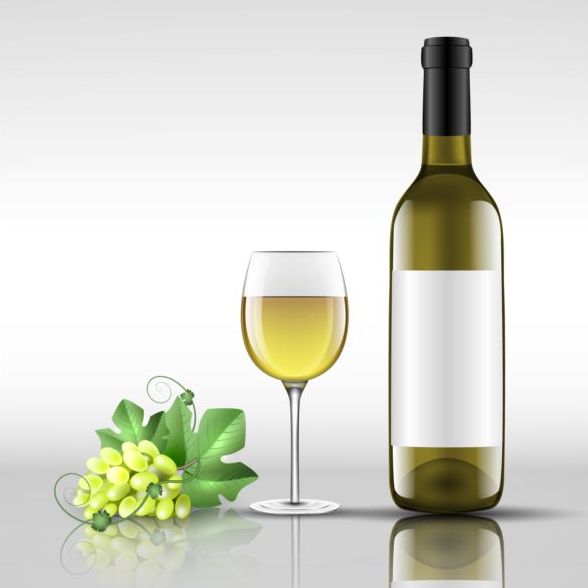 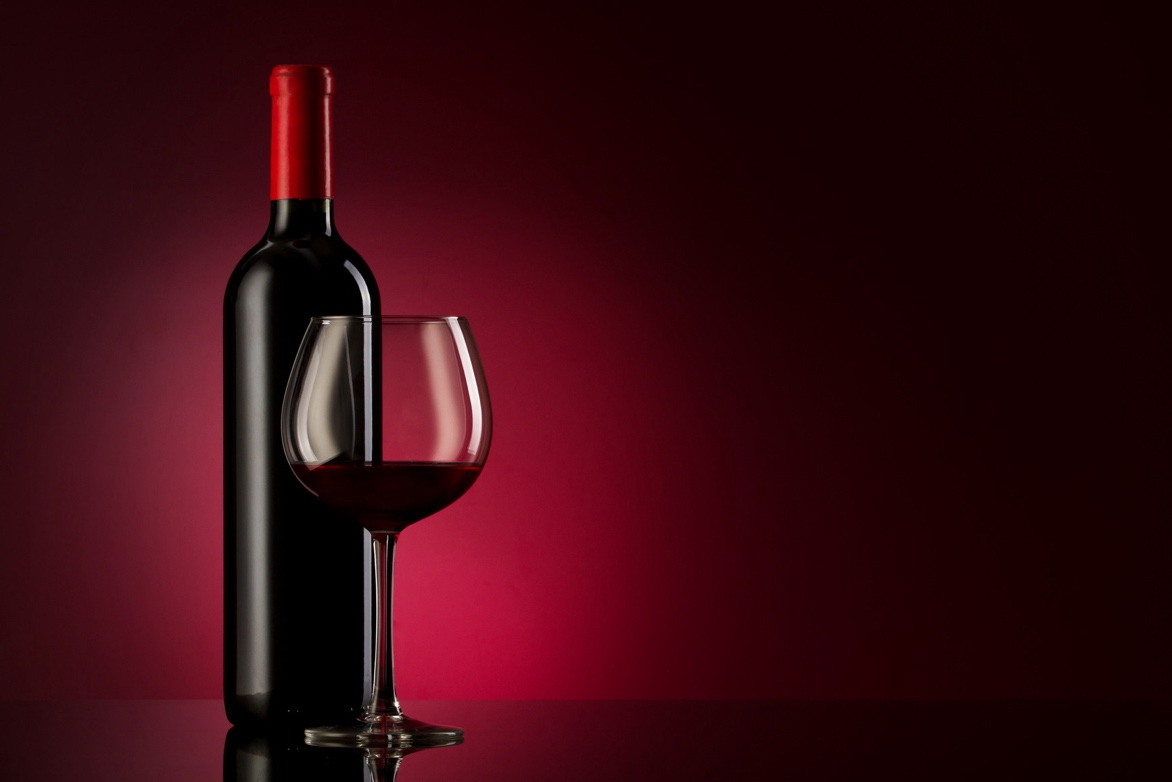 Étape 4 : Définir sa cible Nos différents consommateurs Type de consommateurs : le Spontané > Pour se faire plaisir et découvrir un produitInformé des nouvelles tendances et aime suivre les effets de modes, pour se rassurer. Il attache beaucoup d’importance aux avis et critiques et est à l’affût des bonnes affaires, des promotions. Il est très sujet à l’achat compulsif.Type de consommateurs : l’Humaniste > Pour des évènements particuliersCe type de consommateurs se base également sur les avis et critiques qu’il trouve sur Internet. Cependant, à l’inverse du Spontané, il n’achète qu’en cas de besoins. Enfin, il privilégie les entreprises en fonction de ses valeurs personnelles.Type de consommateurs : le Méthodique > Le connaisseur de vinCe type de consommateurs est ultra-rationnel et attache de l’importance au moindre détail. Avant de prendre une décision, il aura visité la grande majorité (si ce n’est tout) de votre site. Il analyse, compare, pèse le pour et le contre avant de prendre une décision.Nos différents internautesType d’internautes : l’Aspirer > stratégie d’e-mailingCe type d’internautes est relativement nouveau sur la toile et en a un usage assez rare. L’Aspirer se connecte principalement de chez lui et achète très peu (voire pas du tout) en ligne.Type d’internautes : le Communicator > Instagram et FacebookPour lui, Internet est avant tout un moyen d’expression et de partage. Ce type d’internautes est un grand consommateur de réseaux sociaux et d’email. Il est principalement connecté depuis son smartphone.Type d’internautes : le Functional > Linkedin et e-mailingIl utilise Internet depuis très longtemps et le voit avant tout comme un outil. Il l’utilise pour s’informer, acheter ou pour des raisons professionnelles. Ce type d’internautes n’est pas friand des réseaux sociaux et remet en cause la publication des données privées.Type d’internautes : le Knowledge-seeker > Article de blogTout comme le Functionnal, il utilise internet pour s’informer mais aussi pour se former, apprendre. Ce type d’internautes n’aime également pas les réseaux sociaux. Il utilise Internet notamment pour prendre une décision d’achat offline.Type d’internautes : l’Influencer > futur cibleIl est jeune et Internet fait partie intégrante de son mode de vie. Il est perpétuellement connecté, peu importe l’endroit, depuis son PC, son mobile ou sa tablette. Ce type d’internautes achète très régulièrement sur Internet, même depuis son mobile.Nous possédons 6 boutiques à Saint-Émilion et nous avons à notre disposition principalement 2 outils pour définir notre cible : Google business et notre base clients des boutiques réuni sur notre CRM « Neo ».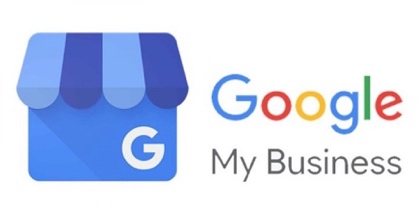 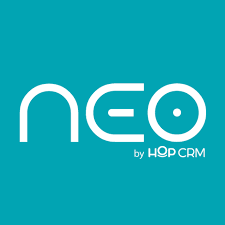 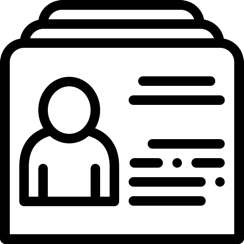 Nos cœurs de cible au début du projet sont : les touristes et les connaisseurs de vins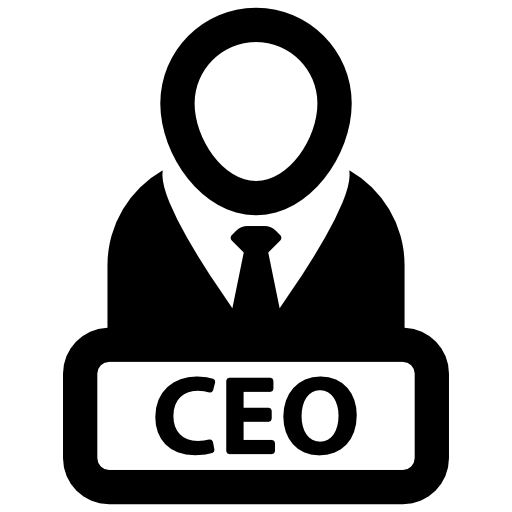 Notre base client est composé de : 20 000 contacts80 % d’hommesEntre 40-60 ansPanier moyen : 300-500 €12 000 personnes de nationalité française700 personnes de nationalité américaine5 000 personnes venant d’Europe2 000 personnes du Japon, Asie, Amérique latine et RussieNos utilisateurs sur Google Business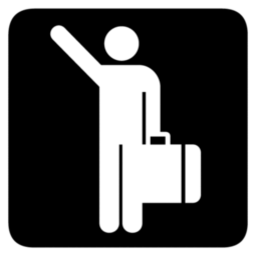 2 000 recherches par mois par boutique5 000 vues de la fiche Google Maps1 000 vues de la fiche Google Business44% utilise leur mobile30% leur ordinateurObjectifs avec la création du site : élargir notre cibleNotre profil idéal Carte d’identité  Sexe : Homme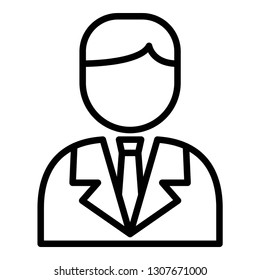 Âge : 35 ansEn activité professionnel : cadre supérieurRapport aux technologies :  Ultra connecté, notamment en raison de son travail, il consulte ses mails et ses réseaux sociaux plusieurs fois dans la journée.Passion : collection et investissement Goût : Vin, sport, voiture et le bioNationalités (étude basée sur les résultats des vignobles de Marie Lefevere) :  Haut de gamme : Suisse, Allemand et AméricainVins de tables accessibles :  Belge, Français et AllemandPersonasJ’ai créé 3 Personas classiques à partir de nos consommateurs mais ils sont à améliorer à partir des premiers audits sur les réseaux sociaux et le site web afin de toujours améliorer nos propositions de contenus. (Revoir une fois par mois lors d’un brainstorming nos Personas)Amélioration à prévoir (Geoffroy): Il faut ajouter la nationalité anglaise et américaine en cible. Les anglais sont des consommateurs et des prescripteurs très importants (au UK mais aussi sur USA, Canada et HK) et beaucoup de journalistes sont anglais (et ou anglophones).Étape 5 : Définir ses objectifsLe projet  Recommande et re-commandeCréation d’un site internet reprenant les produits des 6 cavistes à Saint-Émilion. Communiquer sur nos produits afin de prolonger les ventes physiques des cavistes en ligne même en période touristique basse.Qu’attendez-vous des médias sociaux ? Nous espérons l’augmentation de clients en ligne et des ventes en ligne.Faire connaitre notre nouveau nom de boutique en ligne et faire connaitre chaque caviste de Saint-Émilion.Fidéliser notre base clientèle des cavistes en continuant à prendre des nouvelles.Faire évoluer notre communication vers du BtoB (fin 2022).Nos canaux de communications 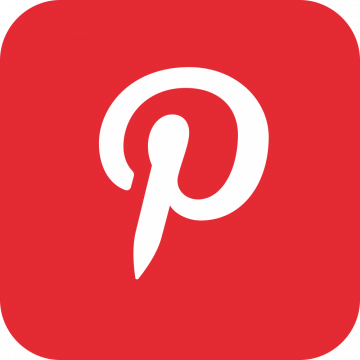 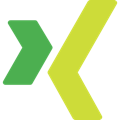 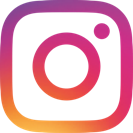 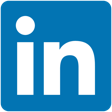 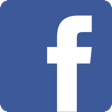 Methode AIDAAfin de définir vos objectifs webmarketing très précisément, il existe la méthode AIDA : attirer l’Attention, susciter l’Intérêt, provoquer le Désir et pousser à l’Action.Cela revient à déterminer vos objectifs cognitifs (faire connaître), affectifs (faire aimer) et conatif (faire agir).Ques souhaitez-vous faire connaître avec vos actions webmarketing ?Nos produitsQue souhaitez-vous faire aimer avec vos actions webmarketing ?Notre efficacité et notre expertise.Quelles actions souhaitez susciter avec vos actions marketing ?Une ventePlanning 2021-2022Voir le planning éditorial pour la boutique en ligne (document joint).Point supplémentaire : La stratégie E-MailingLa communication par E-mailing est notre premier levier de communication au démarrage du projet.
Je vous invite donc à lire les documents sur la stratégie et le calendrier E-mailing en pièce-jointe.Étape 6 : Déterminer les messages Que désirez-vous mettre en avant ? Les conseils de nos cavistesLa beauté de Saint-Emilion et de ses producteurs locaux#madeinfrance #vineyard #localQuels contenus souhaitez-vous diffuser sur vos médias sociaux ?Contenus informatifs principalement : recette, accord met et vin et dégustations.Contenus sur les vignobles et la production de vin.#diy #knowmore #foodlover #wineloverÉtape 7 : Bâtissez votre écosystèmeCampagnes ponctuelles : Influence marketing AffiliationsRecettesFiches dégustationJeux concoursAnimation de communauté : dégustation en liveSuivre en vidéo la vie de la vigneÉtape 8 : Les outilsLinkedinInstagramFacebookTwitter WeChatYoda (gratuit)Canva (gestionnaire de publication et mise en page du contenu) 100 €Google business Google analyticsÉtape 9 : Définir les indicateurs à suivreGoogle analytics :Nombre de visites unique sur le site webNombre de visites par page webTaux de conversion Taux de rebondVisiteurs nouveaux VS connusChiffre d’affaires du site Le taux d’abandon de panierLes créations de wichlistE-mailing : Taux d’ouverture des mailsTaux de clicsChiffre d’affaires par campagneNombre de commandesLa communautéLe nombre de commentairesLe nombre de partagesLe nombre de mentionsLe nombre de j’aimeLe nombre d’abonnés & fansLe R.O.I. (à étudier) https://www.ludosln.net/21-indicateurs-pour-mesurer-les-performances-de-votre-strategie-marketing-digital/ Le nombre de leads générésLe nombre de leads matures générésLe nombre d’opportunités envoyéesLe nombre de clients gagnésLe volume de chiffre d’affaires La durée de vie clientLa durée du cycle de venteLe coût d’acquisitionLes taux de conversionÉvaluer la notoriétéPoste collaborateur influenceur Proposer une degustation Étape 10 : Identifier les ressources Quels budgets ? Le buget est le developpement du site web, le Crm et le service de mail boxesPrevoir un gestionnaire de publicationQuels délais ? Le developpement prend environ 2 heures par jour, prevoir des gestionnaires de publicationsQuelles compétences ? Quels effectifs ? Un recrutement est-il nécessaire ou disposez-vous des compétences en interne ? Prevoir un influenceur Disposez-vous de toutes les compétences en interne ?Sinon, pensez-vous devoir externaliser certaines actions ?Retroplanning synthétiqueAnticiper et prévoir un plan de crise Examen :Presentation power pointNe pas tout mettre pour les potentiels quesitonsPrevoir une diapositive pour les questions eventuellesPersonasPersona 1 : la familiale Persona 2 : le cadre localPersona 3 : le passionné étrangéRésumé“J’ai réussi à gravir les échelons tout en privilégiant mes enfants, mes amis et ma famille. Je suis très organisée et je recherche toujours ce qui il y a de mieux pour mon entourage. Apporter une belle bouteille à nos clients ou aux repas de famille me permet d’engager la conversation plus facilement. “ “J'ai attendu d'avoir une bonne situation avant de faire un enfant mais ce n'est pas pour autant que j'ai arrêté de profiter de la vie. Un bon verrede vin de Bordeaux de temps en temps permet de décompresser. ““J’adore voyager et découvrir différentes cultures. Je ne manque de rien dans la vie, je suis très heureux donc je me recentre sur partager ma passion du vin avec des connaisseurs et mes proches.”NomPrénomÂgeLieuDURANDMarion45 ansBrussels (Belgique)MEYERAurélien35 ansGujan-Mestras (bassin d’Arcachon)FISCHERKlaus40 ansEssen (La Ruhr)Situation familialeActivitéMariée avec deux adolescentsDirectrice commercialeMarié avec un enfant en bas âgeCadre entreprise privée secteur aéronautiqueDivorcé avec des 2 adolescentsPDG entreprise de 40 salariésRapport aux technologies Elle s’en sert avant tout comme répertoire client et pour lire des articles ou prévoir ses vacances. Elle aime suivre sa famille sur Instagram et Facebook.Ultra connecté, notamment en raison de son travail, il consulte sesmails et les réseaux sociaux plusieurs fois dans la journée.Ultra connecté pour son travail. Il se déconnecte après pour profiter de la vie avec ses amis.Loisir et intérêts- la cuisine familiale- les voyages- La marche nordique- les animaux- balades en famille sur le bassin d’Arcachon- sorties en bâteau- golf- voyage- yoga- voiture- festivals RevenusRevenus : 88 000 € brut / anRevenus : 48 000 € brut / anRevenus : 180 000 € brut / an